ΘΕΜΑ: «Άμεση αναγνώριση και καταβολή των Μ.Κ. σε όλους νεοδιόριστους. Αυξήσεις στους μισθούς! Ξεπάγωμα των Μ.Κ. 2016 – 2017! Επαναφορά 13ου και 14ου μισθού!»Οι 11.700  νεοδιόριστοι εκπαιδευτικοί, μετά από πολλά χρόνια εργασιακής ομηρίας και ανασφάλειας, και μετά από μαζικούς, μακροχρόνιους αγώνες που δόθηκαν από τα σωματεία, απέκτησαν μόνιμη σχέση εργασίας, όρος απαραίτητος για όλους τους εκπαιδευτικούς ώστε να μπορούν τα σχολεία να λειτουργούν επαρκώς. Όμως, πολλοί από τους νεοδιόριστους αναγκάστηκαν και πάλι να αφήσουν πίσω το σπίτι και την οικογένειά τους για τουλάχιστον δύο χρόνια, να αλλάξουν και πάλι τόπο διαμονής και εργασίας, και εξακολουθούν όπως και πριν να προσπαθούν να ανταπεξέλθουν σε ένα υψηλό κόστος διαβίωσης με έναν πετσοκομμένο μισθό.Η μισθοδοσία των νεοδιόριστων εκπαιδευτικών ξεκινά με μισθολογικό κλιμάκιο 1, και μάλιστα με αυξημένες κρατήσεις για το Μετοχικό Ταμείο Πολιτικών Υπαλλήλων (ΜΤΠΥ), οι οποίες υπολογίζονται σε ένα μικτό μισθό διαιρεμένο σε δώδεκα μηνιαίες δόσεις. Πολλές Διευθύνσεις Εκπαίδευσης δεν έχουν καταβάλει ακόμα τα μισθολογικά κλιμάκια των νεοδιόριστων, με αποτέλεσμα οι εκπαιδευτικοί σε αυτές τις περιοχές να εξακολουθούν να πληρώνονται με 737 ευρώ, και να πρέπει με αυτόν τον  μισθό να ανταποκριθούν στα έξοδα στέγασης, μετακίνησης και διαβίωσης, τα οποία ολοένα και αυξάνονται. Η έγκαιρη απόδοση των μισθολογικών κλιμακίων στους νεοδιόριστους, καθώς  και στους αναπληρωτές, θα έπρεπε να θεωρείται δεδομένη, καθώς αποτελεί την αμοιβή για ήδη παρεχόμενη εργασία. Τη στιγμή που ο μισθός είναι έτσι κι αλλιώς ανεπαρκής για την κάλυψη των αναγκών των εκπαιδευτικών, είναι απαράδεκτο να καθυστερεί να αποδοθεί στο σύνολό του, υποβαθμίζοντας όλο και περισσότερο τις συνθήκες ζωής τους.Συνυπολογίζοντας την περικοπή του 13ου και 14ου μισθού, το γεγονός ότι η διετία 2016-2017 δεν προσμετράται στη μισθολογική ωρίμανση, καθώς και τη συνολική μείωση του μισθού των δημοσίων υπαλλήλων κατά τη διάρκεια της καπιταλιστικής κρίσης (περικοπή επιδομάτων, αύξηση φορολογίας κλπ.), είναι ανάγκη οι εκπαιδευτικοί συνολικά να διεκδικήσουν αυξήσεις στους μισθούς τους, ώστε να μπορούν να εργάζονται και να ζουν με αξιοπρέπεια. Οι νεοδιόριστοι εκπαιδευτικοί, όλα τα προηγούμενα χρόνια, διεκδικήσαν μαζί με τα σωματεία τους τη μονιμοποίηση όλων των συμβασιούχων και την κάλυψη των μορφωτικών αναγκών των μαθητών μας. Συνεχίζουμε να παλεύουμε για τα δικαιώματά μας, για μόνιμη και σταθερή δουλειά για όλους, για να εμποδίσουμε όλα τα αντιεκπαιδευτικά σχέδια της κυβέρνησης που διαλύουν το σχολείο, τη μόρφωση των παιδιών αλλά και τις συνθήκες εργασίας των εκπαιδευτικών. Διεκδικούμε:Άμεση μισθολογική αναγνώριση και καταβολή των μισθολογικών κλιμακίων για όλους.Να δοθεί σε όλους τους συναδέλφους (μόνιμους και αναπληρωτές), μέχρι τις 23/12/2021, ο 13ος μισθός (δώρο Χριστουγέννων) που κόπηκε τα προηγούμενα χρόνια ως πρώτο βήμα για επαναφορά του 13ου και 14ου μισθού.Αυξήσεις στους μισθούς όλων των εκπαιδευτικών. Ξεπάγωμα των ΜΚ της διετίας 2016- 17.Μέτρα στήριξης για όσους εργάζονται μακριά από την κατοικία τους: επίδομα σίτισης, στέγασης και δωρεάν μεταφορικά.Το Δ.Σ.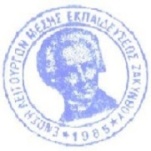 ΕΝΩΣΗ ΛΕΙΤΟΥΡΓΩΝ ΜΕΣΗΣΕΝΩΣΗ ΛΕΙΤΟΥΡΓΩΝ ΜΕΣΗΣΕΝΩΣΗ ΛΕΙΤΟΥΡΓΩΝ ΜΕΣΗΣΖάκυνθος 23/12/2021ΕΚΠΑΙΔΕΥΣΗΣ ΖΑΚΥΝΘΟΥ (Ε.Λ.Μ.Ε.Ζ.)ΕΚΠΑΙΔΕΥΣΗΣ ΖΑΚΥΝΘΟΥ (Ε.Λ.Μ.Ε.Ζ.)ΕΚΠΑΙΔΕΥΣΗΣ ΖΑΚΥΝΘΟΥ (Ε.Λ.Μ.Ε.Ζ.)Αρ. Πρωτ.: 04Πληροφορίες:Προβής ΦώτηςΠΡΟΣ: Σχολεία Β΄θμιας Εκπ/σηςΤηλέφωνο: 6978936176Κοιν: ΜΜΕSite:http://elmez.blogspot.gre-mail:elmezante@yahoo.gr